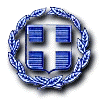 ΕΛΛΗΝΙΚΗ ΔΗΜΟΚΡΑΤΙΑ				 ΠΡΩΤΟΔΙΚΕΙΟ ΙΩΑΝΝΙΝΩΝ			Προς Δικηγορικό Σύλλογο ΙωαννίνωνΑφού λάβαμε υπόψη τις διατάξεις της Κοινής Υπουργικής Απόφασης Αριθμ. Δ1α/ΓΠ.οικ. 30340 (ΦΕΚ Β 1857/15.5.2020) σχετικά με την επιβολή του μέτρου της εν μέρει προσωρινής αναστολής λειτουργίας των Δικαστηρίων και Εισαγγελιών στο σύνολο της Επικράτειας, για το χρονικό διάστημα από 16.5.2020 έως και 31.5.2020,  με τις οποίες διατηρείται η αναστολή : α) των δικών ενώπιον των πολιτικών και ποινικών δικαστηρίων, β) των νομίμων και δικαστικών προθεσμιών για τη διενέργεια διαδικαστικών πράξεων και άλλων ενεργειών ενώπιον των υπηρεσιών των δικαστηρίων και των εισαγγελιών, καθώς και της παραγραφής των συναφών αξιώσεων, γ) των, κατά τις κείμενες διατάξεις, διαδικασιών αναγκαστικής εκτέλεσης και της διενέργειας πλειστηριασμών και επανέρχονται σε πλήρη λειτουργία οι γραμματείες των δικαστηρίων και των εισαγγελιών της χώρας, σας γνωστοποιούμε ότι προκειμένου να τηρηθούν τα μέτρα αποφυγής συνωστισμού ώστε να μην προκαλούνται εστίες κινδύνου και προς αποφυγή φαινομένων πολύωρης αναμονής και ενδεχόμενης ταλαιπωρίας των πληρεξούσιων δικηγόρων και του κοινού τη Δευτέρα, 18.5.2020, οι γραμματείες των Δικαστηρίων (Πρωτοδικείου και Ειρηνοδικείου) ΔΕΝ ΘΑ ΕΞΥΠΗΡΕΤΟΥΝ τους πολίτες και τους πληρεξούσιους δικηγόρους, πλην των διαδικασιών που εξαιρούνται της αναστολής. Σε συνεννόηση με τον Πρόεδρο Εφετών και τους διευθύνοντες τα λοιπά τμήματα των Δικαστηρίων Ιωαννίνων θα φροντίσουμε να εκδοθεί τη Δευτέρα, 18.5.2020 ανακοίνωση που θα καθορίζει στο σύστημα που θα εφαρμοστεί από την Τρίτη, 19.5.2020, ήτοι τον τρόπο και τις οδηγίες για τη σταδιακή ομαλή επαναλειτουργία των τμημάτων και τον έλεγχο της ασφαλούς προσέλευσης και αποτελεσματικής εξυπηρέτησης με γνώμονα την προστασία όλων των ενδιαφερομένων παραγόντων. Η χορήγηση αντιγράφων δικαστικών αποφάσεων θα συνεχιστεί μέσω του Δικηγορικού Συλλόγου Ιωαννίνων. Για την έκδοση πιστοποιητικών συνεχίζεται η αποστολή αιτήσεων μέσω ηλεκτρονικού ταχυδρομείου στη διεύθυνση protodikeio@protodikioan.ondsl.gr και eirinodikeioioanninon@gmail.com, προγραμματίζοντας τη φυσική παρουσία μέσω προηγούμενη τηλεφωνικής επικοινωνίας. Ιωάννινα, 16.5.2020Η Πρόεδρος Πρωτοδικών Ιωάννα Πάλλα